Приложение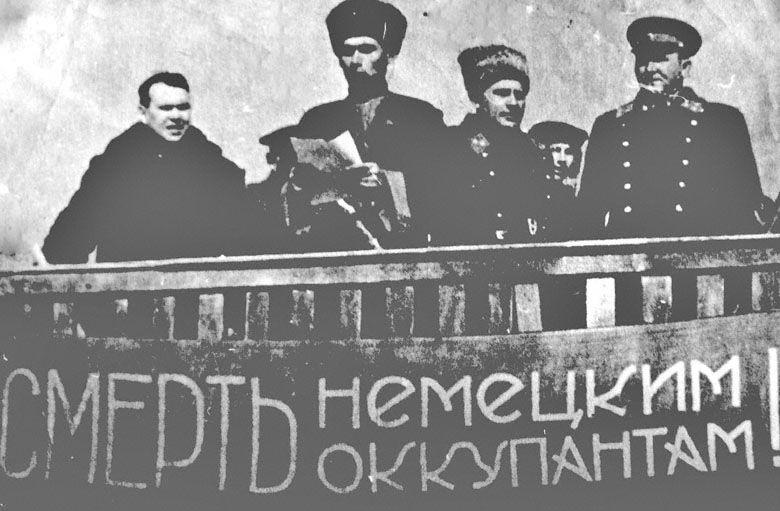 Митинг в г.Орджоникидзе. Июнь 1942 г.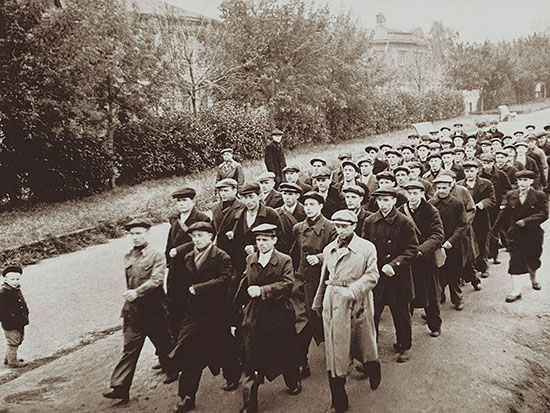 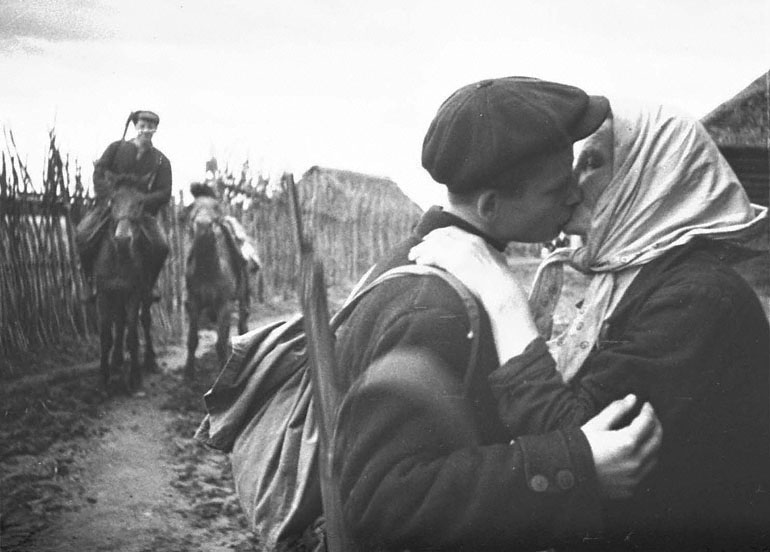 Добровольцы г.Орджоникидзе уходят на фронтАвгуст 1941 г.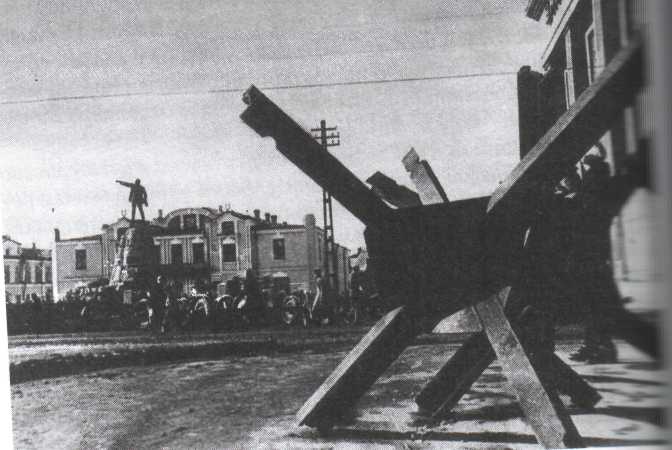 Оборонительные сооружения (противотанковые ежи) на пл.Ленинав центре г.Орджоникидзе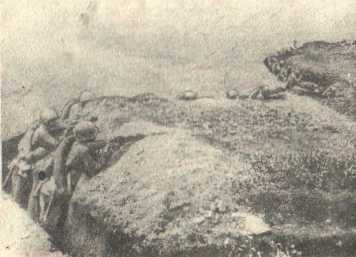 Бой за высоту. Моздок. Август 1942 г.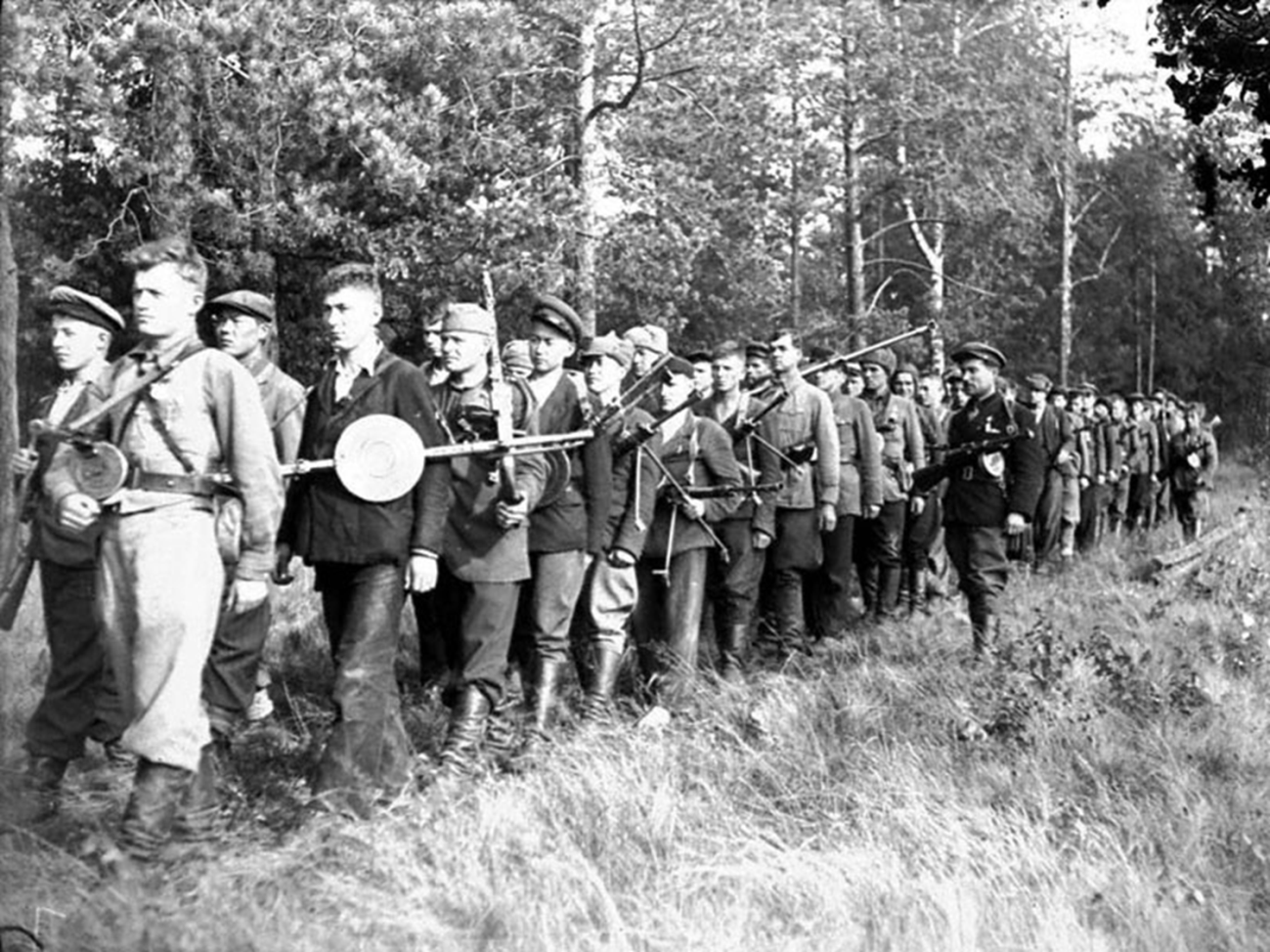 Партизаны Северной Осетии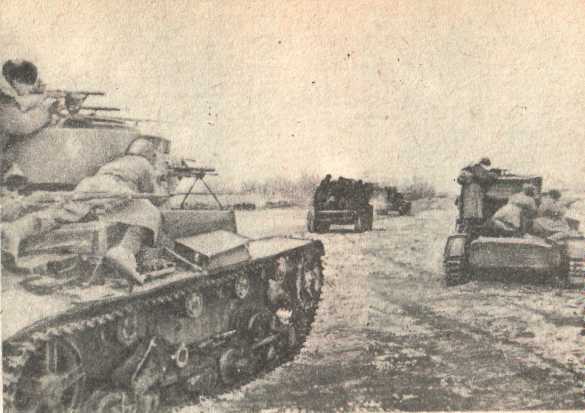 Танковый десант в с. Хазнидон.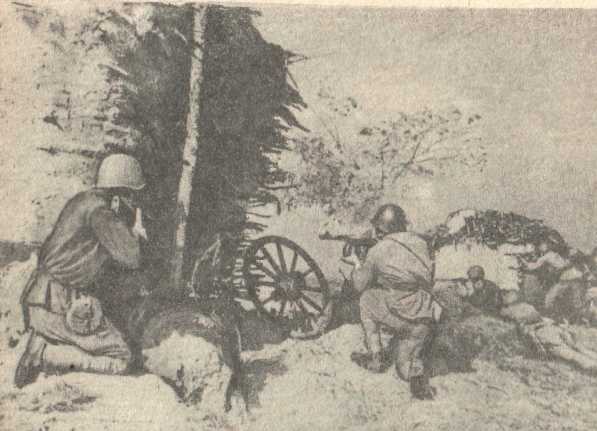 Битва под с.Гизель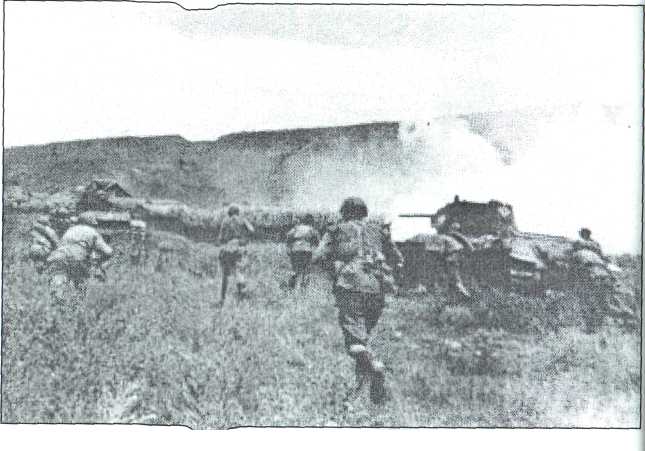 Бой у села Новая Саниба. Ноябрь1942 г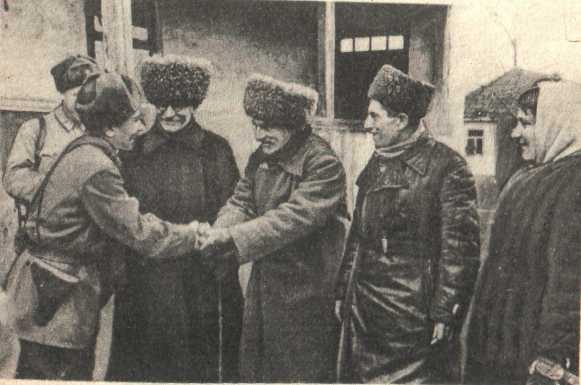 Колхозники Алагирского района благодарят воинов- освободителей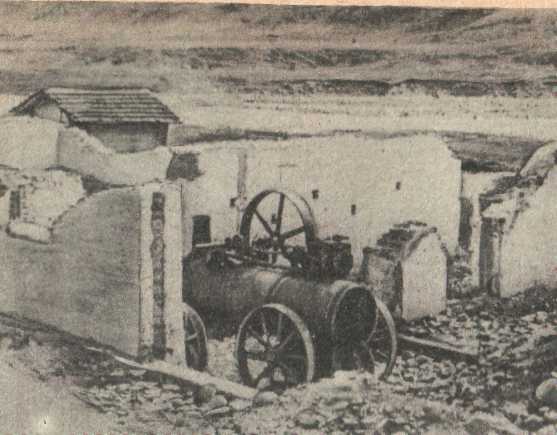 Вареневарочный завод с.Лескен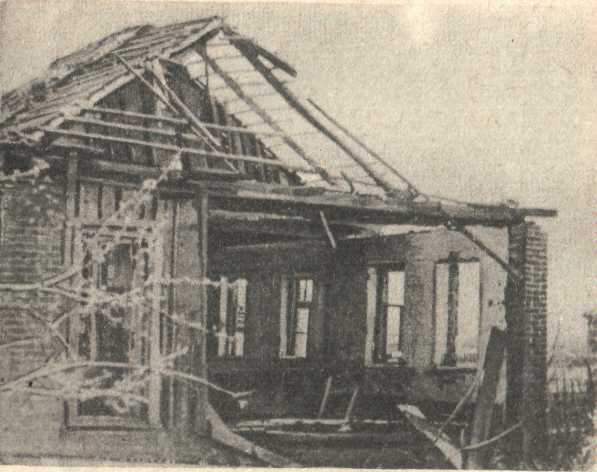 Дом в с.Сурх-Дигора, разрушенный немцами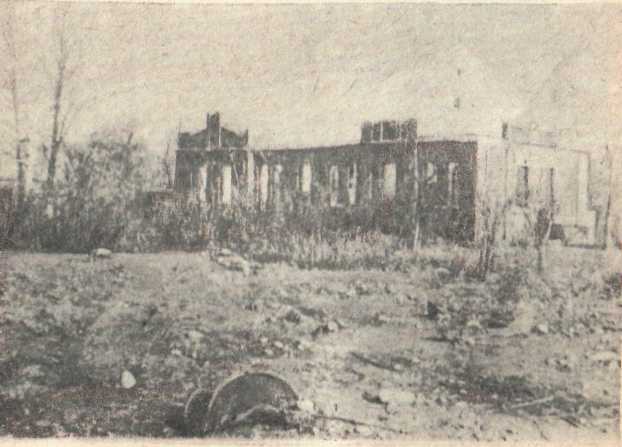 Здание железнодорожной станции в п.Дарг-Кох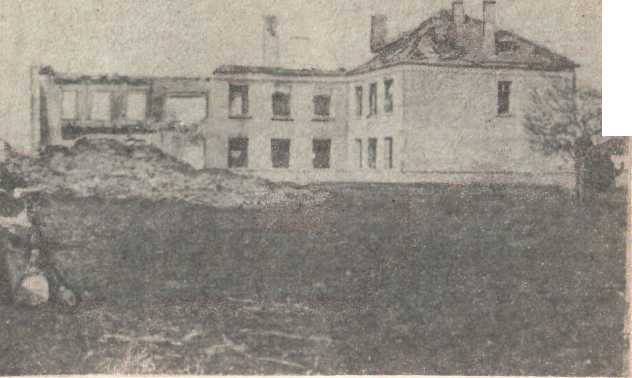 Здание средней школы в ст.Змейской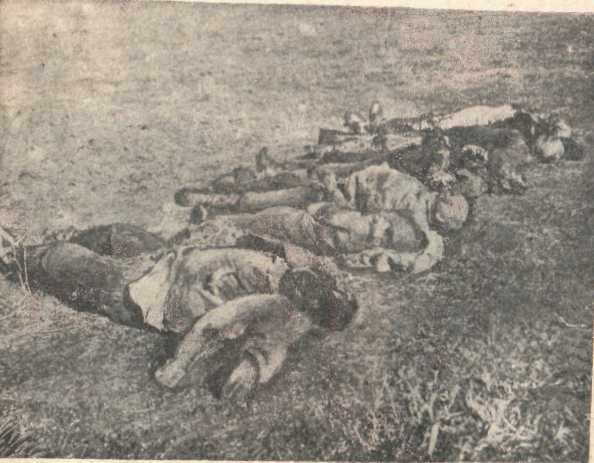 Истерзанные гитлеровцами во дворе РО МВД в г.Алагир советские активистыРуководящий состав фронтов, действовавших в битве за Кавказ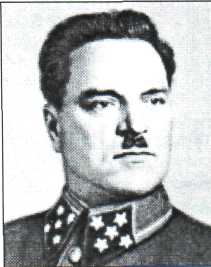 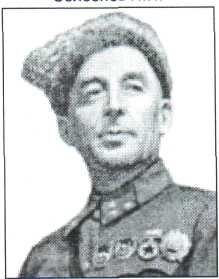 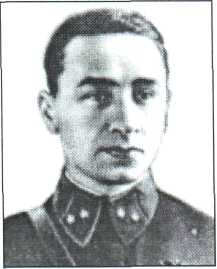 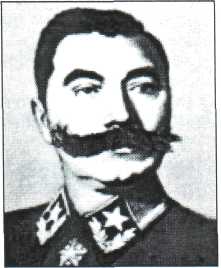 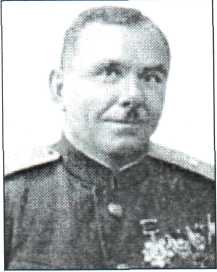 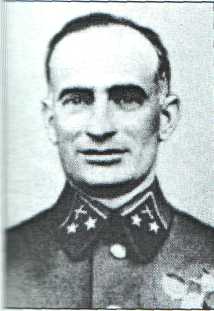 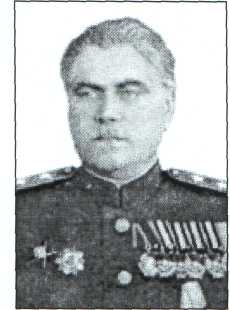 Уроженцы Осетии, Герои Советского Союза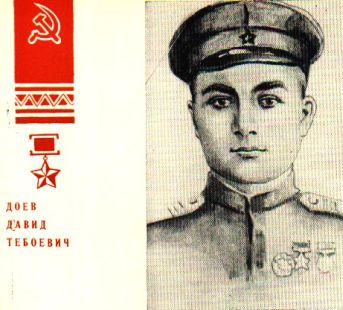 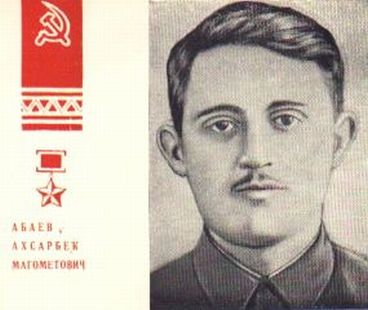 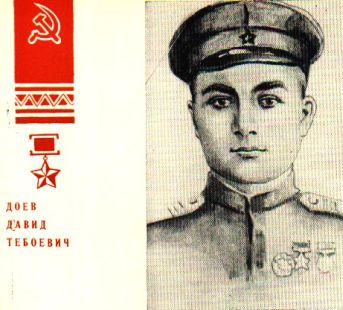 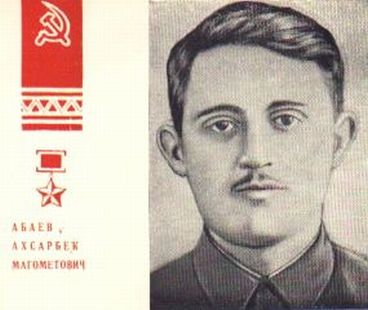 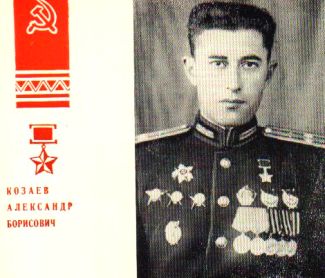 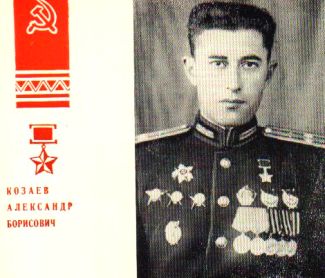 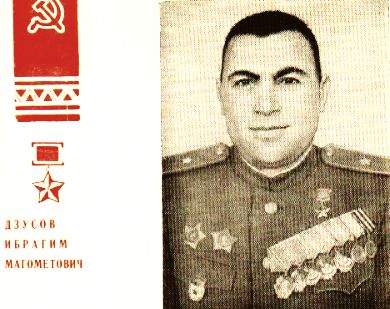 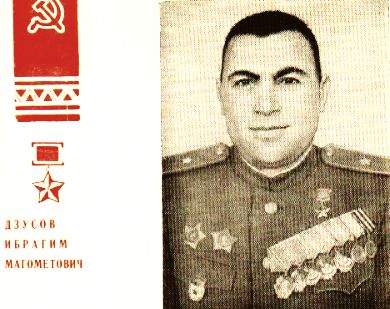 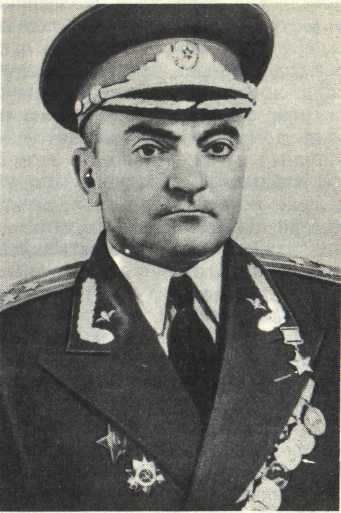 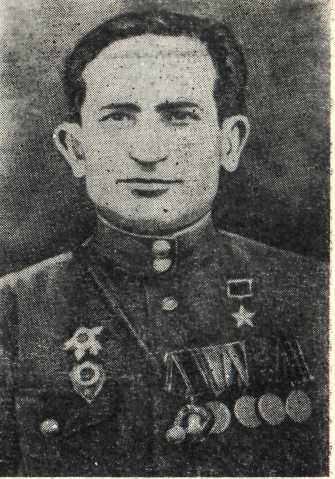 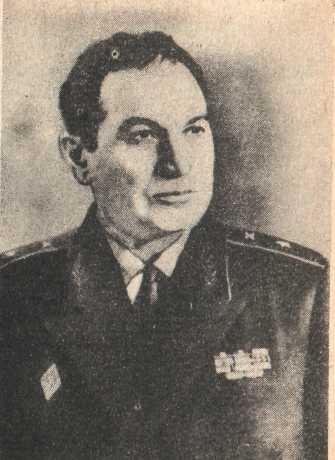 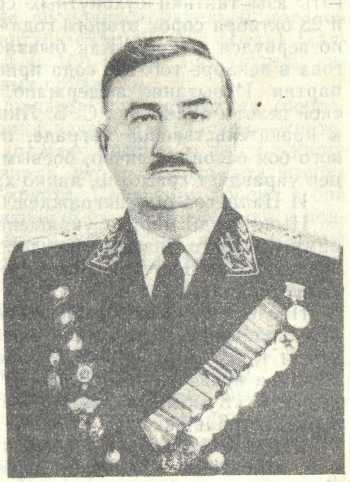 